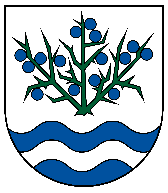                                                                         NÁVRHObec Trnovec nad Váhom v súlade s ustanovením § 6 ods. 1 zákona SNR č. 369/1990 Zb. o obecnom zriadení v znení neskorších predpisov a v súlade so zákonom č. 582/2004 Z. z.  o miestnych daniach a miestnom poplatku za komunálne odpady a drobné stavebné odpady v znení neskorších predpisov ustanovujeVšeobecne záväzné nariadenie Obce Trnovec nad Váhomč.  /2019o miestnych daniach a miestnom poplatku za komunálne odpady a drobné stavebné odpady na kalendárny rok 2020 a na ďalšie zdaňovacie obdobia§ 1Základné ustanoveniaObecné zastupiteľstvo v Trnovci nad Váhom podľa §11 ods. 4 písm. d) zákona č. 369/1990 Zb. o obecnom zriadení v znení neskorších predpisov rozhodlo, že v nadväznosti na § 98 zákona č. 582/2004 z. z. o miestnych daniach a miestnom poplatku za komunálne odpady a drobné stavebné odpady zavádza s účinnosťou od 1. januára 2020 daň za psa, daň za užívanie verejného priestranstva, daň za predajné automaty, daň za nevýherné hracie prístroje, poplatok za komunálne odpady a drobné stavebné odpady.Toto všeobecne záväzné nariadenie upravuje podmienky určovania a vyberania miestnych daní a miestneho poplatku za komunálne odpady a drobné stavebné odpady na území obce Trnovec nad Váhom v zdaňovacom období roku 2020 a nasledujúce zdaňovacie obdobia.Obec Trnovec nad Váhom ukladá na svojom území týmto VZN tieto dane a poplatky:Daň za psaDaň za užívanie verejného priestranstvaDaň za predajné automatyDaň za nevýherné hracie prístrojePoplatok za komunálne odpady a drobné stavebné odpadyDAŇ ZA PSA§ 8Predmetom dane za psa je pes starší ako 6 mesiacov chovaný fyzickou alebo právnickou osobou.Daňovníkom je fyzická alebo právnická osoba, ktorá jevlastníkom psadržiteľom psa, ak sa nedá preukázať, kto psa vlastníZákladom dane je počet psov.Sadzba dane za jedného psa za kalendárny rok je 15,00 €. Takto určená sadzba dane platí za každého ďalšieho psa u toho istého daňovníka.Sadzba dane sa zníži:o 10,00 € za psa chovaného alebo držaného daňovníkom v rodinnom dome, nárok na zníženie dane za psa si daňovník uplatňuje v priznaní uvedením miesta držania psa v rodinnom dome (ulica, súpisné číslo rodinného domu)o 5,00 € za psa s platnou vakcináciou proti besnote, nárok na zníženie dane za psa si daňovník uplatňuje predložením dokladu o vakcinácii psa proti besnote za predchádzajúci kalendárny rok v lehote do 31. 01. (potvrdenie veterinárneho lekára v očkovacom preukaze psa)Zníženie dane za  psa  správca dane poskytne za každého psa, ktorý spĺňa tieto kritériá.Daňová povinnosť vzniká prvým dňom kalendárneho mesiaca nasledujúceho po mesiaci, v ktorom sa pes stal predmetom dane a zaniká posledným dňom mesiaca, v ktorom pes prestal byť predmetom dane.Daňovník je povinný písomne oznámiť vznik daňovej povinnosti správcovi dane do 30 dní od vzniku daňovej povinnosti a v tejto lehote zaplatiť daň na zdaňovacie obdobie alebo pomernú časť dane na zostávajúce mesiace zdaňovacieho obdobia, v ktorom vznikla daňová povinnosť.V ďalších zdaňovacích obdobiach je daň na zdaňovacie obdobie splatná do 31. januára tohto zdaňovacieho obdobia.Predmetom dane za psa nie je:pes chovaný na vedecké účelypes umiestnený v útulku zvieratpes so špeciálnym výcvikom na sprevádzanie nevidomej osobypes, ktorého vlastní občan s ťažkým zdravotným postihnutímDaň za psa obec vyrubí rozhodnutím.DAŇ ZA UŽÍVANIE VEREJNÉHO PRIESTRANSTVA§ 9Verejným priestranstvom v obci Trnovec nad Váhom je najmä cesta, miestna komunikácia, námestie, chodník, trhovisko, plochy parkov, verejnej zelene, plochy medzi budovami sústredenej bytovej výstavby a pod. Verejným priestranstvom sú všetky verejnosti prístupné pozemky vo vlastníctve obce Trnovec nad Váhom, okrem tých, ktoré obec prenajala fyzickým alebo právnickým osobám podľa osobitného zákona.Predmetom dane je osobitné užívanie verejného priestranstva, ktorým sa rozumie umiestnenie zariadenia slúžiaceho na poskytovanie služieb, umiestnenie stavebného, predajného zariadenia, zariadenia cirkusu, lunaparku a iných atrakcií, umiestnenie skládky, umiestnenie lešenia, rozkopávky verejnej zelene a chodníkov, umiestnenie exteriérového sedenia na pohostinské, cukrárenské a reštauračné účely, umiestnenie mobilného zariadenia slúžiaceho na propagáciu kultúrno – spoločenského podujatia, trvalé parkovanie vozidla mimo stráženého parkoviska a pod. Daňovníkom je fyzická alebo právnická osoba, ktorá užíva verejné priestranstvo na účely uvedené v predmete dane. Daňová povinnosť vzniká dňom začatia osobitného užívania verejného priestranstva a zaniká dňom skončenia osobitného užívania verejného priestranstva.Daňovník je povinný osobne alebo písomne podať oznámenie o začatí užívania verejného priestranstva Obecnému úradu v Trnovci nad Váhom a to 1 deň pred začatím užívania verejného priestranstva, výnimočne v deň, v ktorom sa má realizovať užívanie verejného priestranstva. Daňovník je povinný oznámiť obecnému úradu skutočnosť, že osobitné užívanie verejného priestranstva sa skončilo a verejné priestranstvo bolo uvedené do pôvodného stavu. Daň sa neplatí za kultúrnu a športovú činnosť usporiadanú na verejnom priestranstve bez vstupného alebo akciu, ktorej celý výťažok je určený na charitatívne alebo verejnoprospešné účely. Daň sa neplatí tiež za predajné zariadenia a zariadenia určené na poskytovanie služieb, ak sa na ich umiestnenie vydalo stavebné alebo kolaudačné rozhodnutie. Daň sa neplatí za trvalé parkovanie motorových vozidiel osôb zdravotne postihnutých označených v zmysle vyhl. č. 99/1989 Z. z.Základom dane za užívanie verejného priestranstva je výmera užívaného verejného priestranstva v m2 alebo parkovacie miesto.Sadzba dane za užívanie verejného priestranstva za každý i začatý m2 osobitne užívaného verejného priestranstva a za každý aj začatý deň je nasledovná:0,25 € za každý i začatý m2 osobitne užívaného verejného priestranstva a za každý aj začatý deň0,50 € za každý i začatý m2 verejného priestranstva užívaného na prechodné umiestnenie predajného zariadenia alebo za účelom dočasného predaja na verejnom priestranstve vyhradenom v zmysle VZN o trhových miestach na predaj, Pri užívaní verejného priestranstva za účelom umiestnenia predajného zariadenia aleboza účelom dočasného predaja sa zľava vo výške  0,25 €/m2/deň poskytne občanovi,ktorý má trvalý pobyt v obci Trnovec nad Váhom.Súhlas na užívanie verejného priestranstva vydáva Obec Trnovec nad Váhom – Obecný úrad v Trnovci nad Váhom.Miestnu daň obec vyrubí rozhodnutím. Splatnosť sa stanovuje nasledovne:pri dobe užívania verejného priestranstva 15 dní a kratšej jednorazovo v hotovosti do pokladne Obecného úradu v Trnovci nad Váhompri dobe užívania verejného priestranstva dlhšej ako 15 dní, môže obec vyrubiť daň v splátkach. Daňovník môže daň, ktorá bola vyrubená rozhodnutím v splátkach, zaplatiť aj jednorazovo najneskôr v lehote splatnosti prvej splátky.DAŇ ZA PREDAJNÉ AUTOMATY§ 10Predmetom dane za predajné automaty sú prístroje a automaty, ktoré vydávajú tovar za odplatu (ďalej len „automaty“) a sú umiestnené v priestoroch prístupných verejnosti na území obce Trnovec nad Váhom. Predmetom dane za predajné automaty nie sú automaty, ktoré vydávajú cestovné lístky.Daňovníkom je fyzická alebo právnická osoba, ktorá predajné automaty prevádzkuje. Daňovník hradí daň do pokladne Obecného úradu v Trnovci nad Váhom alebo na účet Obce.Základom dane je počet predajných automatov.Sadzba dane v obci Trnovec nad Váhom je 100,00 € za jeden predajný automat a kalendárny rok. Prevádzkovateľ zaplatí daň do 30 dní od vzniku daňovej povinnosti na zdaňovacie obdobie a v ďalších zdaňovacích obdobiach vždy do 31. januára zdaňovacieho obdobia bez vyrubenia dane.Daňová povinnosť vzniká prvým dňom kalendárneho mesiaca, v ktorom sa predajný automat začal prevádzkovať a zaniká posledným dňom kalendárneho mesiaca, v ktorom sa ukončilo jeho prevádzkovanie.Daňovník je povinný písomne oznámiť vznik a zánik daňovej povinnosti správcovi dane do 30 dní od vzniku daňovej povinnosti resp. zániku daňovej povinnosti a v tejto lehote zaplatiť daň za zdaňovacie obdobie. Oznamovaciu povinnosť si daňovník musí splniť písomným oznámením, ktoré doručí na Obecný úrad v Trnovci nad Váhom. Písomné oznámenie musí obsahovať identifikačné údaje daňovníka a identifikáciu predajného automatu, miesto umiestnenia predajného automatu a dátum začatia resp. ukončenia prevádzkovania.DAŇ ZA NEVÝHERNÉ HRACIE PRÍSTROJE§ 11Predmetom dane za nevýherné hracie prístroje sú hracie prístroje, ktoré sa spúšťajú alebo prevádzkujú za odplatu, pričom tieto hracie prístroje nevydávajú peňažnú výhru a sú prevádzkované v priestoroch prístupných verejnosti na území obce Trnovec nad Váhom. Nevýherné hracie prístroje sú:elektronické prístroje na počítačové hrymechanické prístroje, elektronické prístroje, automaty a iné zariadenia na zábavné hryDaňovníkom je fyzická alebo právnická osoba, ktorá nevýherné hracie prístroje prevádzkuje. Daňovník hradí daň do pokladne Obecného úradu v Trnovci nad Váhom alebo na účet Obce.Základom dane je počet nevýherných hracích prístrojov.Sadzba dane v obci Trnovec nad Váhom je 100,00 € za jeden nevýherný hrací prístroj a kalendárny rok. Prevádzkovateľ zaplatí daň do 30 dní od vzniku daňovej povinnosti na zdaňovacie obdobie a v ďalších zdaňovacích obdobiach vždy do 31. januára zdaňovacieho obdobia bez vyrubenia dane.Daňová povinnosť vzniká prvým dňom kalendárneho mesiaca, v ktorom sa nevýherný hrací automat začal prevádzkovať a zaniká posledným dňom kalendárneho mesiaca, v ktorom sa ukončilo jeho prevádzkovanie.Daňovník je povinný písomne oznámiť vznik a zánik daňovej povinnosti správcovi dane do 30 dní od vzniku daňovej povinnosti resp. zániku daňovej povinnosti a v tejto lehote zaplatiť daň na zdaňovacie obdobie. Oznamovaciu povinnosť si daňovník musí splniť písomným oznámením, ktoré doručí na Obecný úrad v Trnovci nad Váhom. Písomné oznámenie musí obsahovať identifikačné údaje daňovníka, identifikáciu nevýherného hracieho automatu, miesto umiestnenia nevýherného hracieho automatu a dátum začatia resp. ukončenia prevádzkovania.POPLATOK§ 12Miestny poplatok sa platí za komunálne odpady a drobné stavebné odpady, okrem elektroodpadov, ktoré vznikajú na území obce Trnovec nad Váhom. Drobný stavebný odpad bez obsahu škodlivín je odpad z bežných udržiavacích prác vykonávaných fyzickou osobou, na ktoré nie je potrebné stavebné povolenie alebo ohlásenie drobnej stavby.Poplatok platí poplatník, ktorým je:fyzická osoba, ktorá má v obci trvalý pobyt alebo prechodný pobyt alebo ktorá je na území obce oprávnená užívať alebo užíva byt, nebytový priestor, pozemnú stavbu alebo jej časť, alebo objekt, ktorý nie je stavbou, alebo záhradu, vinicu, ovocný sad, trvalý trávny porast na iný účel ako na podnikanie, pozemok v zastavanom území obce okrem lesného pozemku a pozemku, ktorý je evidovaný v katastri nehnuteľností ako vodná plocha právnická osoba, ktorá je oprávnená užívať alebo užíva nehnuteľnosť nachádzajúcu sa na území obce na iný účel ako na podnikanie podnikateľ, ktorý je oprávnený užívať alebo užíva nehnuteľnosť nachádzajúcu sa na území obce na účel podnikaniaPoplatková povinnosť vzniká dňom, ktorým nastane skutočnosť uvedená v § 12 ods. 2 tohto VZN a zaniká dňom, ktorým zanikne skutočnosť zakladajúca vznik poplatkovej povinnosti.V obci je zavedený množstvový zber.Sadzba poplatku je stanovená nasledovne:0,0175 € za jeden liter komunálnych odpadov 0,0300 € za jeden kilogram drobného stavebného odpadu bez obsahu škodlivínPoplatok sa určuje ako súčin frekvencie odvozov, sadzby a objemu zbernej nádoby, ktorú poplatník užíva v súlade so zavedeným systémom zberu komunálnych odpadov alebo v prípade drobného stavebného odpadu bez obsahu škodlivín ako súčin sadzby a hmotnosti drobného stavebného odpadu.Poplatok za komunálny odpad za vývoz jednej zbernej nádoby sa zabezpečuje:Formou žetónov pri 120 l a 240 l nádobe. Hodnota jedného žetónu je 2,10 €. Poplatok za vývoz jednej zbernej nádoby 120 l  je 2,10 € a 240 l nádoby je 4,20 €.Formou nálepiekFormou PE vriec označených logom obce. Hodnota jedného 120 l PE vreca je 2,10 €.Objem povoleného komunálneho odpadu na veľkosť domácnosti:Každý poplatník podľa potreby vývozu odpadu zo zbernej nádoby je povinný si zakúpiť vopred potrebný počet žetónov, vriec alebo nálepiek podľa vybranej periodicity vývozu a veľkosti zbernej nádoby v pokladni Obecného úradu v Trnovci nad Váhom.V prípade, že poplatník v kalendárnom roku za obdobie od 01. januára do 30. júna, nevyužíva množstvový zber a za toto obdobie nemá uhradený poplatok za vývoz zbernej nádoby, poplatok za komunálne odpady a drobné stavebné odpady u poplatníka obec vyrubuje rozhodnutím a sadzba poplatku je 0,10 € za osobu a deň za celé sledované obdobie t. j. kalendárny rok. Po úhrade vyrubeného poplatku obec poskytne poplatníkovi pomerný počet žetónov. Ak poplatník preukáže, že využíva množstvový zber, obec poplatok nevyrubí a poplatok sa platí spôsobom ustanoveným v tomto VZN.Výška poplatku za zbernú nádobu na komunálny zmesový odpad od Obce Trnovec nad Váhom je vo výške obstarávacej ceny, za ktorú obstarala nádobu Obec Trnovec nad Váhom. Zníženie alebo oslobodenie od poplatku Obec neposkytuje.Zber drobného stavebného odpadu sa uskutočňuje formou množstvového zberu na Zbernom dvore v obci Trnovec nad Váhom.§ 13Spoločné a záverečné ustanoveniaV konaní vo veciach miestnych daní a miestneho poplatku za komunálny odpad a drobný stavebný odpad sa postupuje podľa zákona č. 369/1990 Zb. o obecnom zriadení v znení neskorších predpisov, zákona č. 563/2009 Z. z. daňový poriadok, zákona č. 582/2004 Z. z. o miestnych daniach a miestnom poplatku za komunálne odpady a drobné stavebné odpady v znení neskorších predpisov. V konaní o priestupkoch sa postupuje podľa zákona č. 372/1990 Zb. o priestupkoch v znení neskorších predpisov.Dňom účinnosti tohto VZN sa ruší VZN č. 3/2015 o miestnych daniach a miestnom poplatku za komunálne odpady a drobné stavebné odpady na území obce Trnovec nad Váhom zo dňa 14. 12. 2015.Toto všeobecne záväzné nariadenie obce č. ........../2019 o miestnych daniach a miestnom poplatku za komunálne odpady a drobné stavebné odpady na kalendárny rok 2020 a na ďalšie zdaňovacie obdobia bolo prerokované a schválené na zasadnutí Obecného zastupiteľstva obce Trnovec nad Váhom dňa ................. Uznesením číslo...........................Toto VZN nadobúda účinnosť dňa 01. januára 2020.Mgr. Oliver Berecz   starosta obceNávrh VZN: - vyvesený na úradnej tabuli obce dňa : 29.10.2019- zverejnený na internetovej adrese obce dňa : 29.10.2019Lehota na predloženie pripomienok k návrhu VZN do(včítane): 8. 11.2019Doručené pripomienky (počet) : Vyhodnotenie pripomienok k návrhu VZN uskutočnené dňa Vyhodnotenie pripomienok k návrhu VZN doručené poslancom dňa VZN schválené Obecným zastupiteľstvom v Trnovci nad Váhom dňa pod č. : ............. VZN vyvesené na úradnej tabuli obce Trnovec nad Váhom dňa : VZN zvesené z úradnej tabule obce ........................ dňa : ..........................Tabuľka množstvového zberu, 
podľa ktorej sa vypočíta poplatok za komunálny odpadTabuľka množstvového zberu, 
podľa ktorej sa vypočíta poplatok za komunálny odpadTabuľka množstvového zberu, 
podľa ktorej sa vypočíta poplatok za komunálny odpadTabuľka množstvového zberu, 
podľa ktorej sa vypočíta poplatok za komunálny odpadObjem nádoby v litrochFrekvencia vývozuSadzba poplatku v €/lPoplatok v €/rok120 l nádoba1 x týždenne0,0175109,20120 l nádoba1 x za 2 týždne0,017554,60240 l nádoba1 x týždenne0,0175218,40240 l nádoba1 x za 2 týždne0,0175109,20Veľkosť zbernej nádoby vzhľadom k počtu obyvateľovVeľkosť zbernej nádoby vzhľadom k počtu obyvateľovVeľkosť zbernej nádoby vzhľadom k počtu obyvateľovDruh nádobyFrekvencia vývozuPočet obyvateľov120 l nádoba1 x týždenne1-5120 l nádoba1 x za 2 týždne1-5240 l nádoba1 x týždenne6-10240 l nádoba1 x za 2 týždne6-10120 l PE vrecia1 x za 2 týždne1-5